1. Sökande
2. FöreståndareOm fler föreståndare utses kan uppgifterna lämnas som en bilaga. 
Dokument som visar personens kompetens och lämplighet som föreståndare, föreståndarens ansvarsområde och befogenheter samt för extern person att denne accepterat föreståndaruppdraget, bifogas ansökan. FöreståndareFöreståndare3. Verksamheten Ange typ av vara inklusive riskgrupp och samhanteringsgrupp. Om ansökan även gäller förvaring ange största mängd (nettovikt) av varje varuslag som ska förvaras samtidigt. Kan även lämnas som en bilaga.För information om riskgrupper och samhanteringsgrupper se bilaga 1
4a. Förrådets läge 
(Uppgifterna om förråd behöver endast fyllas i av den som söker tillstånd för förvaring)Om förvaring ska ske i annans förråd ange plats och tillståndshavare. Övrigt under punkterna 4 och 5 behöver då inte fyllas i eller lämnas inFörrådets läge
Typ av förråd

Bifoga, där så är relevant, en karta över området med närliggande skyddsobjekt och avstånden till dessa markerade. Karta behöver inte bifogas i de fall det är uppenbart onödigt,t ex mindre förråd för fyrverkerier och pyrotekniska artiklar till försäljning).Om explosiva varor ska förvaras i fler än ett förråd inom samma område, bifogas en förteckning över dessa förråd. Mängd och typ av explosiva varor i varje enskilt förråd ska framgå av förteckningen. Ange även avståndet mellan förråden och markera dem i bifogad karta.Kortaste avstånd (där så är relevant) till skyddsobjekt (skyddsobjekten ska även markeras i bifogad karta)
4b. Fastighet där handel ska bedrivas 
(Behöver endast fyllas i av den som söker handelstillstånd)5. Förrådets konstruktion 
För information om begärlighetsgrader se bilaga 2Om varor i flera samhanteringsgrupper förvaras tillsammans, bifogas en skiss över disponeringen av förrådet.Bifoga en beskrivning av förrådets brandskydd (där så krävs) och släckutrustning samt åskskydd (där så krävs). För information om brandskyddskrav se bilaga 3. Normalt har förråd för explosiva varor klassning zon E3. Om förvaringen medför högre antändningsrisk genom att explosivämnen kan spridas i form av damm, ånga eller på annat sätt (zon E1 eller E2 i stället för zon E3) ska en klassningsplan för förrådet eller den del av förrådet där antändningsrisk förekommer bifogas. Se bilaga 3 för mer information om klassning.6. Överföring av explosiva varor inom Sverige
Om sökanden sedan tidigare har giltigt tillstånd till förvärv, förvaring av eller handel med explosiva varor ska kopia på detta bifogas
Föreståndare för överföringen Dokument som visar personens kompetens och lämplighet som föreståndare, föreståndarens ansvarsområde och befogenheter samt för extern person att denne accepterat föreståndaruppdraget, bifogas ansökan.Sökandes underskriftFöljande dokument bifogas ansökan:Dokument som styrker föreståndares kompetens och lämplighet. Kan till exempel vara meritförteckning, utbildningsintyg och/eller sprängkort.Dokument som utvisar föreståndares ansvarsområde och befogenheter samt för extern/externa personer att denne/dessa har accepterat föreståndarskapet. Kan till exempel vara kopia av avtal mellan arbetsgivaren och föreståndaren.Beskrivning av verksamheten (om detta inte har gjorts på blanketten)Karta över området med närliggande skyddsobjekt och avstånden till dessa markerade. Alla förråd, skyddsobjekt och platser för annan verksamhet ska märkas ut och avstånd till förrådet ska anges. I fall där det är uppenbart irrelevant, t ex för mindre förråd för fyrverkerier och pyrotekniska artiklar i anslutning till försäljningsställe, behöver detta inte bifogas.Beskrivning av försäljningsplats (om detta inte har gjorts på blanketten). Beskrivningen ska omfatta försäljningsplatsens utformning och belägenhet inom fastigheten. Planskiss över försäljningslokalen. En enkel handskiss av lokalen är tillräckligt bara planlösningen framgår tydligt. Om det finns förråd i anslutning till försäljningsplatsen ska dess placering markeras och avståndet anges. Om förvaringen sker i mer än ett förråd, en förteckning över förråden och deras respektive skyddsobjekt med avstånd från förrådet. Avstånd mellan förråden ska anges. Mängd och typ av explosiva varor i varje enskilt förråd ska framgå av förteckningen.Konstruktionsbeskrivning av förrådet/förråden (om det inte finns någon certifiering eller något myndighetsgodkännande), antingen i form av en 
- beskrivning som visar hur förrådet/förråden konstruerats för att uppfylla kraven i EN 1143 eller SS 3492, alternativt en
- egen beskrivning av förrådets konstruktion med motivering av hur motsvarande säkerhetsnivå är uppfylld.  Skiss över disponeringen av förrådet. (Bifogas endast om varor i olika riskgrupper och samhanteringsgrupper ska samförvaras).Beskrivning av förrådets brandskydd (där så krävs) och släckutrustning (krav i alla förråd för tillståndspliktig hantering). Se bilaga 3.Beskrivning av förrådets åskskydd (där så krävs). Se bilaga 3.Klassningsplan över förrådet enligt föreskrifterna SÄIFS 1988:2. Behövs inte om samtliga explosiva varor förvaras i oöppnade och oskadade originalförpackningar eller är på annat sätt förpackade så att explosivämne inte kan spridas i form av damm etc. som kan medföra antändningsrisk (zon E3). Se bilaga 3.
Om ansökan enbart gäller godkännande av föreståndare behöver endast dokument som styrker föreståndarens kompetens och lämplighet samt ansvarsområde, befogenheter samt för externa personer acceptans av uppdraget (enligt punkterna 1-2) bifogas.Om ansökan enbart gäller överföring till förråd där sökanden sedan tidigare har ett giltigt tillstånd för förvärvet/förvaringen behöver endast kopia av det tillståndet bifogas.Bilaga 1. Information om riskgrupper och samhanteringsgrupper
Riskgrupper1.1 Ämnen och föremål med risk för massexplosion (en massexplosion är en explosion som påverkar så gott som hela lasten praktiskt taget samtidigt).1.2 Ämnen och föremål med risk för splitter och kaststycken men inte för massexplosion1.3 Ämnen eller föremål med risk för brand, och mindre risk för tryckvåg, splitter och kaststycken men inte massexplosion,(a) vars förbränning ger upphov till avsevärd strålningsvärme, eller(b) vilka brinner efter varandra och ger upphov till mindre verkan genom tryckvåg eller splitter och kaststycken.1.4 Ämnen och föremål med endast obetydlig explosionsrisk i händelse av antändning eller initiering under transport. Verkningarna är i stort sett begränsade till kollit och det kan inte förväntas splitter av betydande storlek eller utbredning. Brand utifrån får inte orsaka praktiskt taget samtidig explosion av så gott som hela kollits innehåll1.5 Mycket okänsliga ämnen med risk för massexplosion men med mycket liten sannolikhet för initiering eller för övergång från brand till detonation under normala transportförhållanden. Ett minimikrav är att de inte får explodera vid test med yttre brand.1.6 Extremt okänsliga föremål utan risk för massexplosion. Föremålen innehåller endast extremt okänsliga detonerande ämnen och där sannolikheten för oavsiktlig antändning eller utbredning är försumbar.SamhanteringsgrupperA. TändämneB. Föremål som innehåller tändämne och färre än två effektiva säkerhetsanordningar. Vissa föremål såsom sprängkapslar, apterade sprängkapslar och tändhattar ingår, även om de inte innehåller något tändämne.C. Krut (utom svartkrut) eller annat deflagrerande explosivämne eller föremål som innehåller sådant explosivämne.D. Sprängämne, svartkrut eller föremål som innehåller sprängämne, i samtliga fall utan tändsystem och utan drivladdning, eller föremål som innehåller tändämne och som har två eller fler effektiva säkringsanordningar.E. Föremål som innehåller sprängämne utan tändsystem, men med drivladdning (annan än sådan som innehåller en brandfarlig vätska eller gel eller hypergola vätskor).F. Föremål som innehåller sprängämne med eget tändsystem, med drivladdning (annan än sådan som innehåller brandfarlig vätska eller gel eller hypergola vätskor eller utan drivladdning).G. Pyroteknisk sats, eller föremål innehållande pyroteknisk sats, eller föremål som innehåller både explosivämne och lyssats, brandsats, tårgassats eller röksats (utom föremål som aktiveras av vatten eller innehåller vit fosfor, fosfider, pyrofort ämne, brandfarlig vätska eller gel eller hypergola vätskor).H. Föremål som innehåller både explosivämne och vit fosfor.J. Föremål som innehåller både explosivämne och brandfarlig vätska eller gel.K. Föremål som innehåller både explosivämne och giftigt kemiskt medel.L. Explosivämne eller föremål som innehåller explosivämne med särskild risk (t.ex beroende på aktivering vid kontakt med vatten eller på närvaro av hypergola vätskor, fosfider eller pyrofort ämne), som kräver separation av varje enskilt slag.N. Föremål som endast innehåller extremt okänsliga detonerande ämnen.S. Ämnen eller föremål så förpackade eller utformade att all verkan genom vådatändning, oavsiktlig initiering eller oavsiktlig funktion begränsas till kollit, såvida inte kollit har skadats av brand. I så fall är dock all verkan av tryckvåg eller splitter och kaststycken så begränsad att brandbekämpning eller andra nödåtgärder i kollits omedelbara närhet inte väsentligt inskränks eller förhindras.Bilaga 2. Information om begärlighetsgraderExplosiva varor delas in i tre begärlighetsgrader beroende på hur stöldbegärliga de anses vara. Kraven på förrådets tillträdesskydd blir högre ju mer stöldbegärlig en explosiv vara är.Begärlighetsgrad A = Mycket stöldbegärligaB = StöldbegärligaC = Mindre eller ringa stöldbegärligaSprängämnenA	Plastiska sprängämnenA	Patronerade sprängämnen (ANFO, emulsioner, vattengel, dynamiter)A	Booster av militära sprängämnen (trotyl, oktogen, HNS med flera)B	ANFO sprängämnen i bulkB	Slurrysprängämnen i bulk
(vattenbaserad ammoniumnitrat känsliggjord med sprängämne)Emulsionssprängämnen (vattenbaserad ammoniumnitrat känsliggjord med mikroballonger eller luftsfärer)B	BulkemulsionssprängämnenKrut och pyrotekniska artiklarB	Pyrotekniska satserB	KrutC 	Fyrverkerier, tillståndsbefriade konsumentartiklar	Fyrverkerier med tillståndskrav (artiklar för yrkesmässigt bruk) iB	– riskgrupp 1.1 och 1.2C	– riskgrupp 1.3 och 1.4C 	NödraketerB	Knallskott, eldmarkeringarC	Pyroteknisk säkerhetsutrustning för fordon (PU) AmmunitionA	Pansarbrytande ammunition till handeldvapenB	Ammunition till handeldvapen som inte är pansarbrytandeA	TårgaspatronerA	RökammunitionA	PansarskottA	Övrig militär ammunition till annat än handeldvapenTändämnenA	Råvaror till någon del i en tändkedjaTändmedelA	SprängkapslarA	Detonerande stubinB	TändhattarB	KrutstubinB	Tändrör, tändkolvar med meraBilaga 3. Information om brandskyddskravFörråd som riskerar att utsättas för brand utifrån ska vara utfört i lägst brandteknisk klass EI 30. Detta krav gäller utöver kraven på tillträdesskydd, vilka beskrivs i standarderna EN 1143 och SS 3492. Standarderna innehåller inga krav på brandklassning.EI 30 innebär att förrådet ska kunna stå emot en yttre brand i 30 minuter enligt ett standardiserat test. Ett fristående förråd på öppen mark eller i skog anses inte löpa risken att utsättas för brand utifrån om inga brännbara föremål finns i dess närhet. Skog betraktas inte som brandfarlig även om träd är brännbara.Brandskyddskravet gäller inte förvaring av färre än 1000 PU (pyroteknisk säkerhetsutrustning för fordon, bl a krockkuddar) mindre än  pyrotekniska artiklar i riskgrupp 1.3 och 1.4 (förutom PU)explosiva varor på försäljningsplats då försäljning pågårfristående förråd på öppen mark eller i skog där avståndet mellan förråd och brännbara föremål (ej träd) är minst  i alla riktningar.
En vanlig innervägg med dubbla  gipsskivor på  träreglar uppfyller EI 30. Andra exempel på konstruktioner som uppfyller EI 30 finns t ex i MSB:s handbok om förvaring av explosiva varorSläckutrustning lämplig för att bekämpa mindre bränder i förvaringens närhet måste finnas i alla förråd för tillståndspliktig förvaring av explosiva varor.Friliggande förråd för förvaring av mer än  explosiva varor ska ha åskskydd. Kravet på åskskydd gäller inte förvaring av enbart fyrverkeriartiklar i originalförpackningar eller andra varor i riskgrupp 1.4.Om förvaringen medför högre antändningsrisk än zon E3 genom att explosivämnen kan spridas i form av damm, ånga eller på annat sätt ska en klassning av förrådet eller den del av förrådet där antändningsrisk kan förekomma utföras enligt SÄIFS 1988:2. Klassning av ett område innebär fastställande av riskzoner och deras utbredning. Klassningen ska dokumenteras i en klassningsplan. Om de explosiva varorna förvaras i oöppnade och oskadade originalförpackningar är risken för spridning i normala fall så liten att ingen klassning behöver göras.  BERGSLAGENSRÄDDNINGSTJÄNST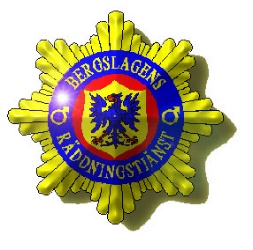 Ansökan omAnsökan omBERGSLAGENSRÄDDNINGSTJÄNST förvärv av explosiva varor förvaring av explosiva varor handel med explosiva varor överföring av explosiva varor inom Sverige godkännande av föreståndare förvärv av explosiva varor förvaring av explosiva varor handel med explosiva varor överföring av explosiva varor inom Sverige godkännande av föreståndare förvärv av explosiva varor förvaring av explosiva varor handel med explosiva varor överföring av explosiva varor inom Sverige godkännande av föreståndareBlanketten skickas till:Bergslagens RäddningstjänstBox 424681 29 KristinehamnBlanketten skickas till:Bergslagens RäddningstjänstBox 424681 29 KristinehamnFöretagets eller personens namn (för fysisk person anges fullständigt namn, tilltalsnamnet markeras)Företagets eller personens namn (för fysisk person anges fullständigt namn, tilltalsnamnet markeras)Person-/Organisationsnr (10 siffror)PostadressPostadressPostadressE-postadressE-postadressE-postadressTelefon dagtid (inkl. riktnummer) Mobiltelefon Mobiltelefon Fullständigt namn, tilltalsnamnet markerasFullständigt namn, tilltalsnamnet markerasPersonnr (10 siffror)PostadressPostadressPostadressE-postadressE-postadressE-postadressTelefon dagtid (inkl. riktnummer) Mobiltelefon Mobiltelefon Fullständigt namn, tilltalsnamnet markerasFullständigt namn, tilltalsnamnet markerasPersonnr (10 siffror)PostadressPostadressPostadressE-postadressE-postadressE-postadressTelefon dagtid (inkl. riktnummer) Mobiltelefon Mobiltelefon Kort beskrivning av verksamheten (Kan lämnas som en bilaga) Typ av explosiv varaRiskgrupp och samhanteringsgruppStörsta mängd
(vid förvaring)Typ av explosiv varaRiskgrupp och samhanteringsgruppStörsta mängd
(vid förvaring) Sprängämne      kg Röksvagt krut      kg Sprängkapslar      st Svartkrut      kg Detonerande stubin      kg Tändhattar      st Krutstubin      kg Ammunition      kg Pyrotekniska artiklar      kg Annat, ange vad Pyroteknisk utrustning för fordon (PU)      st Annat, ange vadFastighetsbeteckningGatuadressOrtsnamnTillståndshavare (fylls i om förvaring ska ske i annans förråd)Tillståndshavare (fylls i om förvaring ska ske i annans förråd)Tillståndshavare (fylls i om förvaring ska ske i annans förråd)Kort beskrivning av området (t ex obebyggt skogsområde, glesbygd, tättbebyggt område)Kort beskrivning av området (t ex obebyggt skogsområde, glesbygd, tättbebyggt område)Kort beskrivning av området (t ex obebyggt skogsområde, glesbygd, tättbebyggt område) friliggande förråd	 i mark	 i bostad	 i byggnad med annan verksamhet, ange vad      På tillfällig plats: 	 vid anläggningsarbete ovan mark	 vid anläggningsarbete i markOm förrådet är flyttbart, ange för hur lång tid det behövs för verksamheten (datum fr.o.m. – t.o.m.) Plats där fler än 10 personer vanligen vistas (Huvudgrupp 1)       m Plats där 10 personer eller färre vanligen vistas (Huvudgrupp 2)       m Trafikled eller större farled (Huvudgrupp 3)       m Annat skyddsobjekt, t ex skola, sjukhus (ange vad)      		       m Kraftledning med       kV spänning,       mFastighetsbeteckning
     Gatuadress
     OrtBeskrivning av försäljningsplatsens utformning och belägenhet inom fastigheten. (Kan lämnas som en bilaga).  En planskiss över lokalens utformning ska bifogas ansökan. Om det finns förråd i anslutning till försäljningsplatsen ska dess placering markeras. Beskrivning av försäljningsplatsens utformning och belägenhet inom fastigheten. (Kan lämnas som en bilaga).  En planskiss över lokalens utformning ska bifogas ansökan. Om det finns förråd i anslutning till försäljningsplatsen ska dess placering markeras. Beskrivning av försäljningsplatsens utformning och belägenhet inom fastigheten. (Kan lämnas som en bilaga).  En planskiss över lokalens utformning ska bifogas ansökan. Om det finns förråd i anslutning till försäljningsplatsen ska dess placering markeras. Förrådet är konstruerat att uppfylla en säkerhetsnivå motsvarande EN1143 eller motsvarande krav i Turkiet (för explosiva varor i begärlighetsgrad A). Kopia på certifiering, godkännande från Sprängämnesinspektionen eller annat dokument som visar att förrådet uppfyller kraven ska bifogas.
 konstruerat att uppfylla en säkerhetsnivå motsvarande SS 3492 eller motsvarande krav i annan stat inom EES eller Turkiet (för explosiva varor i begärlighetsgrad B). Kopia på certifiering, godkännande från Sprängämnesinspektionen eller annat dokument som visar att förrådet uppfyller kraven ska bifogas.
 försett med hänglås och beslag i minst hänglåsklass 2 enligt Svenska Stöldskyddsföreningens norm SSF 200:4, eller motsvarande krav i annan stat inom EES eller Turkiet, alternativt ett plåtskåp med trepunktslås eller motsvarande (för explosiva varor i begärlighetsgrad C).
 konstruerat på annat sätt som enligt sökanden uppfyller kraven på tillträdesskydd enligt ovan. En beskrivning av förrådet ska bifogas.Enstaka överföring	 till förråd	
 till arbetsplats	Enstaka överföring	 till förråd	
 till arbetsplats	Enstaka överföring	 till förråd	
 till arbetsplats	Typ av vara
Riskgrupp och samhanteringsgruppMängdÅterkommande överföring till förråd	
 till arbetsplats	Återkommande överföring till förråd	
 till arbetsplats	Återkommande överföring till förråd	
 till arbetsplats	Typ av varaRiskgrupp och samhanteringsgruppStörsta årliga mängd Samma föreståndare som enligt punkt 2 sidan 1 Annan föreståndare för överföringen (ej samma person som för förvärvet/förvaringen) Annan föreståndare för överföringen (ej samma person som för förvärvet/förvaringen) Annan föreståndare för överföringen (ej samma person som för förvärvet/förvaringen)Fullständigt namn, tilltalsnamnet markerasFullständigt namn, tilltalsnamnet markerasPersonnr (10 siffror)PostadressPostadressPostadressE-postadressE-postadressE-postadressTelefon dagtid (inkl. riktnummer) Mobiltelefon Mobiltelefon NamnteckningOrt och datum
NamnteckningNamnförtydligande
